    Ҡ А Р А Р                                                                               ПОСТАНОВЛЕНИЕ14 март 2024 й.                             № 16                               14 марта 2024 г.Об утверждении муниципальной программы  «Развитие жилищно-коммунального хозяйства  сельского поселения Ильчигуловский  сельсовет муниципального района Миякинский район Республики Башкортостан»       В соответствии  со статьей 179 Бюджетного кодекса Российской Федерации, Федеральным законом «Об общих принципах организации местного самоуправления в Российской Федерации» от 06.10.2003 № 131-ФЗ, Устава сельского поселения  Ильчигуловский сельсовет муниципального района Миякинский район  Республики Башкортостан в целях совершенствования программно-целевого планирования бюджетных расходов  п о с т а н о в л я ю :             1. Утвердить  в новой редакции прилагаемую муниципальную программу«Развитие жилищно-коммунального хозяйства  сельского поселения Ильчигуловский сельсовет муниципального района Миякинский район Республики Башкортостан».              2. Считать утратившим силу постановление №15   от 20 марта 2023 года «Об утверждении муниципальной программы «Развитие жилищно-коммунального хозяйства сельского поселения Ильчигуловский сельсовет муниципального района Миякинский район Республики Башкортостан».            3. Установить, что в ходе реализации Программы, мероприятия и объемы финансирования подлежат ежегодной корректировке с учетом возможностей средств бюджета поселения, выделенных средств из бюджета муниципального района и Республики Башкортостан.             4. Настоящее постановление вступает в силу с момента официального обнародования, но не ранее вступления в силу решения Совета сельского поселения Ильчигуловский сельсовет муниципального района Миякинский район Республики Башкортостан «О бюджете сельского поселения Ильчигуловский сельсовет муниципального района Миякинский район Республики Башкортостан на 2024 год».             5. Настоящее постановление подлежит обнародованию путем размещения на информационном стенде в здании администрации сельского поселения и  на официальном сайте  сельского поселения Ильчигуловский сельсовет муниципального района Миякинский район Республики Башкортостан.               6. Контроль за исполнением настоящего постановления оставляю за собой.Глава сельского поселения                                                                         Д.Б.Мухаметзянов                                                                                                                                 Приложение к постановлениюглавы сельского поселения № 16 от 14 марта 2024 г. Муниципальная  программа«Развитие жилищно-коммунального хозяйства сельского  поселения Ильчигуловский сельсовет  муниципального района Миякинский район  Республики Башкортостан»Паспорт  ПрограммыРаздел 1Содержание проблемы и обоснование необходимости ее решения программными методами1. Общие положения.          Муниципальная программа «Развитие жилищно-коммунального хозяйства  сельского поселения Ильчигуловский  сельсовет муниципального района Миякинский район Республики Башкортостан» (далее - Программа), разработана в соответствии:со статьей 179 Бюджетного кодекса Российской Федерации, Федеральным законом «Об общих принципах организации местного самоуправления в Российской Федерации» от 06.10.2003 № 131-ФЗ, Устава сельского поселения  Ильчигуловский сельсовет муниципального района Миякинский район  Республики Башкортостан.Одним из приоритетов жилищно-коммунальной политики сельского поселения Ильчигуловский сельсовет  является обеспечение комфортных условий проживания, бесперебойной подачи и доступности жилищно-коммунальных услуг для населения. Модернизация объектов коммунальной инфраструктуры путем внедрения ресурсосберегающих технологий позволит достигнуть снижение уровня износа коммунальной инфраструктуры и обеспечить надежное и устойчивое обслуживание потребителей коммунальных услуг, повысить эффективность управления объектами коммунальной инфраструктуры.Сельское поселение Ильчигуловский  сельсовет  включает в себя  3  населенных пункта:  с. Ильчигулово, с. Нарыстау,  д. Нарыстау.В настоящее время населения сельского поселения составляет 1056 чел. Неудовлетворительное состояние объектов коммунального хозяйства обусловлено многими причинами, в частности:- высокой степенью физического и морального износа основных фондов;- техническое состояние коммунальной инфраструктуры характеризуется низкой производительностью, высокой аварийностью, низким коэффициентом полезного действия мощностей и большими потерями энергоносителей;- в основном ведутся аварийно- восстановительные работы, планово- предупредительный ремонт,  как правило,  отсутствует, хотя затраты на аварийные работы в 2-3 раза выше;- большими непроизводительными потерями энергии, воды и других ресурсов.- отдаленность от районного центра диктует необходимость содержания противопожарной команды и соответствующей техники.	Структурные изменения в отрасли, связанные с реформой местного самоуправления, требуют дополнительных усилий и финансовых влияний для улучшения жилищно-коммунального хозяйства в Ильчигуловском  сельском поселении.Программа направлена на повышение эффективности функционирования коммунального хозяйства, жизнеобеспечения поселения, создание условий, обеспечивающих доступность коммунальных услуг, обеспечение надежного и устойчивого обслуживания потребителей коммунальных услуг.В результате решения этих задач повысится качество обслуживания потребителей коммунальных услуг, стабилизируется и снизится их стоимость.Раздел 2.Основные цели и задачи, сроки и этапы реализации,  целевые индикаторы и показатели Программы. Целью программы является: - осуществление мероприятий по улучшению состояния объектов коммунального хозяйства, что приведет  к повышению качества предоставления коммунальных услуг;  - комплексное решение проблем благоустройства, повышение уровня благоустройства и санитарного состояния населенных пунктов, улучшение внешнего вида территории поселения;- обеспечение жителей населенных пунктов качественной питьевой водой, отвечающей требованиям санитарным требованиям.Для достижения поставленных целей предполагается решить следующие задачи:- бюджетные средства, направляемые на реализацию программы, должны быть предназначены для выполнения проектов, связанных с капитальным и текущим ремонтами существующих объектов с высоким уровнем износа;- повышение качества и эффективности работ по содержанию и ремонту объектов внешнего благоустройства, то есть улучшение внешнего вида поселения, приведение улиц, в состояние, отвечающее требованиям и нормам, придавая им цивилизованный, ухоженный вид;- улучшение освещенности улиц;         - организация взаимодействия между предприятиями, организациями и учреждениями при решении вопросов благоустройства территории поселения;         - улучшение внешнего благоустройства, санитарного состояния каждого населенного пункта;- улучшение содержания мест захоронения и обеспечение соблюдения санитарных норм на территории кладбищ;         - привлечение жителей к участию в решении проблем по благоустройству и санитарной очистке придомовых территорий.Срок реализации программы -    2022 – 2026 годы. Выполнение задач программы позволит создать благоприятные условия для проживания, улучшить санитарное и экологическое состояние территории поселения, улучшить эстетический облик сельского поселения  Ильчигуловский сельсовет.Раздел 3.Перечень и описание программных мероприятий	Программные мероприятия направлены на реализацию поставленных задач и подразделяются на мероприятия по совершенствованию законодательной и нормативной правовой базы, организационные мероприятия, а также мероприятия по финансированию капитальных и прочих расходов за счет средств бюджетов и внебюджетных источников.Основные мероприятия программы:- определение объема ежегодного финансирования программы и утверждение объемов в бюджете  сельского поселения Ильчигуловский  сельсовет Миякинского района;- организация обнародования работы, направлены на освещение цели и решения программы  и о ходе реализации программы;            - мероприятия по благоустройству мест санкционированного размещения твердых бытовых отходов населенных пунктов сельского поселения Ильчигуловский сельсовет.Успешное выполнение мероприятий программы позволит обеспечить:- повышение качества и надежности коммунальных услуг;- улучшение экологического состояния окружающей природной среды территории поселения, снижение влияния неблагоприятных экологических факторов на здоровье населения поселения.Общая потребность в финансовых ресурсах на реализацию Программы мероприятий на 2022-2026 год составляет 5358,85 тыс. рублей. Она определена на основе технико-экономических обоснований и расчета затрат на проведение мероприятий.Объемы финансирования Программы сельского поселения Ильчигуловский сельсовет муниципального района Миякинского района Республики Башкортостан на 2022-2026 годы приведены в Приложении 1.Основу финансирования Программы составляют средства бюджета сельского поселения Ильчигуловский  сельсовет.Объемы финансирования программы и перечень объектов будут уточняться ежегодно, в пределах финансовых возможностей  на реализацию Программы.Раздел 4.Нормативное обеспечение Программы	В процессе реализации программы и с учетом принятия федеральных, республиканских нормативно-правовых актов на местном уровне могут разрабатываться и приниматься нормативные правовые акты, необходимые для осуществления Программы.5. Система управления реализацией Программы.Управление реализацией Программы осуществляет администрация  сельского поселения  Ильчигуловский  сельсовет муниципального района Миякинский район Республика Башкортостан, которая является главным распорядителем бюджетных средств, выделяемых на реализацию программы.Руководителем Программы является глава сельского поселения Ильчигуловский  сельсовет.Руководитель программы несет персональную ответственность за ход ее реализации, конечные результаты, целевое и эффективное использование выделенных на реализацию ведомственной программы финансовых средств.Администрация сельского поселения Ильчигуловский  сельсовет муниципального района Миякинский район Республика Башкортостан:- определяет наиболее эффективные формы по реализации Программы;- представляет в установленном порядке бюджетные заявки на финансирование мероприятий на очередной финансовый год;- обеспечивает контроль за реализацией Программы, в том числе за целевым и эффективным использованием средств бюджета Ильчигуловский  сельского поселения, контроль за сроками выполнения программы;- осуществляет сбор и систематизацию статистической и аналитической информации о ходе выполнения программных мероприятий;- проводит ежеквартальный и ежегодный мониторинг результатов реализации программных мероприятий, подготавливает ежегодные и ежеквартальные отчеты о реализации Программы, эффективности использования бюджетных средств. Приложение 1                          к муниципальной программе                                                    «Развитие жилищно-коммунального                                                                                      хозяйства сельского поселения Ильчигуловский                                 сельсовет муниципального                                                      района Миякинский район Республики                                  Башкортостан»»Система программных мероприятий по реализации  программы«Развитие жилищно-коммунального хозяйства  сельского поселения Ильчигуловский  сельсовет муниципального района Миякинский район Республики Башкортостан»Объемы финансирования программы носят прогнозный характер и подлежат корректировке исходя из возможностей бюджета сельского поселения Ильчигуловский сельсовет муниципального района Миякинский район Республики Башкортостан, выделенных средств из бюджета муниципального района и Республики Башкортостан.Башkортостан Республикаhы              Миәкә районы                             муниципальрайоныныңИлсеғол ауыл  советы ауыл биләмәhе Хакимиәте  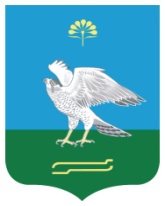 Администрация сельского           поселения Ильчигуловский сельсовет муниципального района  Миякинский район                        Республики БашкортостанНаименование Программы«Развитие жилищно-коммунального хозяйства  сельского поселения Ильчигуловский сельсовет муниципального района Миякинский район Республики Башкортостан» (далее – Программа)Основание для разработки ПрограммыФедеральным законом «Об общих принципах организации местного самоуправления в Российской Федерации» от 06.10.2003 № 131-ФЗ;       ст. 179 Бюджетного кодекса Российской Федерации;        Устав сельского поселения  Ильчигуловский  сельсовет муниципального района Миякинский район  Республики БашкортостанМуниципальный  заказчик ПрограммыАдминистрация сельского поселения Ильчигуловский  сельсоветРазработчик ПрограммыАдминистрация Ильчигуловский  сельского поселенияОсновная цель ПрограммыКомплексное решение проблем развития мероприятий в области коммунального хозяйства на территории поселения, повышение уровня благоустройства и санитарного состояния населенных пунктов, улучшение внешнего вида территории поселения.Основные задачи Программы  - повышение качества предоставления коммунальных услуг по обслуживанию потребителей;   - обеспечение надежности функционирования объектов коммунального хозяйства;-     монтаж уличного освещения;- коммунальные услуги  (по уличному освещению);- техническое обслуживание уличного освещения;- улучшение экологической ситуации в поселении; -  содержание мест захоронения;  - организация взаимодействия между предприятиями, организациями и учреждениями при решении вопросов благоустройства территории поселения;  - улучшение внешнего благоустройства, санитарного состояния каждого населенного пункта;    - привлечение жителей к участию в решении проблем по благоустройству и санитарной очистке придомовых территорий.Сроки реализации Программы2022 – 2026 годыПеречень подпрограмм1. Развитие коммунального хозяйства в сельском поселении Ильчигуловский  сельсовет.2. Развитие благоустройства территории в сельском поселении Ильчигуловский  сельсовет.Структура программы, перечень основных направлений и мероприятий ПрограммыПаспорт  муниципальной  программы «Развитие жилищно-коммунального хозяйства  сельского поселения Ильчигуловский  сельсовет муниципального района Миякинский район Республики Башкортостан»;Раздел 1. Содержание проблемы и обоснование необходимости ее решения программными методамиРаздел 2. Основные цели и задачи, сроки и этапы реализации,  целевые индикаторы и показатели ПрограммыРаздел 3. Перечень и описание программных мероприятийРаздел 4. Нормативное обеспечение Программы.Раздел 5. Система управления реализацией Программы.Исполнитель ПрограммыАдминистрация сельского поселения Ильчигуловский  сельсовет муниципального района Миякинский район Республики БашкортостанАдминистрация сельского поселения Ильчигуловский  сельсовет муниципального района Миякинский район Республики БашкортостанОбъемы и источники финансирования ПрограммыВсего на реализацию программы  необходимо  5358,85 тыс. руб:Общий объем финансирования программы составил: 2022 год -1147,4 тыс. руб.;2023 год - 3711,45 тыс. руб.;2024 год –500,00 тыс. руб.;2025 год -0,00 тыс. руб.;2026 год – 0,00 тыс. руб.Объемы финансирования программы носят прогнозный характер и подлежат корректировке исходя из  возможностей бюджета сельского поселения и при подготовке бюджета поселения на очередной финансовый год и плановый период на соответствующие годы.Всего на реализацию программы  необходимо  5358,85 тыс. руб:Общий объем финансирования программы составил: 2022 год -1147,4 тыс. руб.;2023 год - 3711,45 тыс. руб.;2024 год –500,00 тыс. руб.;2025 год -0,00 тыс. руб.;2026 год – 0,00 тыс. руб.Объемы финансирования программы носят прогнозный характер и подлежат корректировке исходя из  возможностей бюджета сельского поселения и при подготовке бюджета поселения на очередной финансовый год и плановый период на соответствующие годы.Ожидаемые конечные результаты реализации ПрограммыРеализация мероприятий программы приведет к достижению следующих результатов:  - ликвидация аварийных и полностью изношенных объектов коммунального хозяйства;  - улучшение экологической ситуации;  - повышение уровня благоустройства и санитарного содержания населенных пунктов сельского поселения;Реализация мероприятий программы приведет к достижению следующих результатов:  - ликвидация аварийных и полностью изношенных объектов коммунального хозяйства;  - улучшение экологической ситуации;  - повышение уровня благоустройства и санитарного содержания населенных пунктов сельского поселения;№ п/пНаименование программных мероприятийИсточники финансированияОбъемы финансирования(тыс. руб.)Объемы финансирования(тыс. руб.)Объемы финансирования(тыс. руб.)Объемы финансирования(тыс. руб.)Объемы финансирования(тыс. руб.)Объемы финансирования(тыс. руб.)№ п/пНаименование программных мероприятийИсточники финансирования2022г.2023г.2024г.2025г.2026г.1Монтаж уличного освещениябюджет Республики Башкортостан, бюджет муниципального района Миякинский район Республики Башкортостан, бюджет сельского поселения Ильчигуловский сельсовет муниципального района Миякинский район Республики Башкортостан174,82Коммунальные услуги  (по уличному освещению)бюджет Республики Башкортостан, бюджет муниципального района Миякинский район Республики Башкортостан, бюджет сельского поселения Ильчигуловский сельсовет муниципального района Миякинский район Республики Башкортостан103,0113,82106,803Техническое обслуживание, монтаж уличного освещениябюджет Республики Башкортостан, бюджет муниципального района Миякинский район Республики Башкортостан, бюджет сельского поселения Ильчигуловский сельсовет муниципального района Миякинский район Республики Башкортостан37,024Мероприятия  по благоустройству и улучшению санитарного содержания населенных пунктов сельского поселения Ильчигуловский сельсоветбюджет Республики Башкортостан, бюджет муниципального района Миякинский район Республики Башкортостан, бюджет сельского поселения Ильчигуловский сельсовет муниципального района Миякинский район Республики Башкортостан1242,95373,385Приобретение материальных запасов и основных средствбюджет Республики Башкортостан, бюджет муниципального района Миякинский район Республики Башкортостан, бюджет сельского поселения Ильчигуловский сельсовет муниципального района Миякинский район Республики Башкортостан846,42184,896Разработка и корректировка схем водоснабжения, территориального планирования, межевания земель, бюджет Республики Башкортостан, бюджет муниципального района Миякинский район Республики Башкортостан, бюджет сельского поселения Ильчигуловский сельсовет муниципального района Миякинский район Республики Башкортостан89,757Обслуживание  Экобоксовбюджет сельского поселения Ильчигуловский сельсовет муниципального района Миякинский район Республики Башкортостан19,8219,828Расходы на пожарную безопасностьбюджет Республики Башкортостан, бюджет муниципального района Миякинский район Республики Башкортостан, бюджет сельского поселения Ильчигуловский сельсовет муниципального района Миякинский район Республики Башкортостан9Ремонт водопроводных сетейбюджет Республики Башкортостан, бюджет муниципального района Миякинский район Республики Башкортостан, бюджет сельского поселения Ильчигуловский сельсовет муниципального района Миякинский район Республики Башкортостан10Содержание гидротехнических сооруженийбюджет Республики Башкортостан, бюджет муниципального района Миякинский район Республики Башкортостан, бюджет сельского поселения Ильчигуловский сельсовет муниципального района Миякинский район Республики Башкортостан23,223,2ВСЕГО1147,43711,45500,000,000,00